Приемная комиссия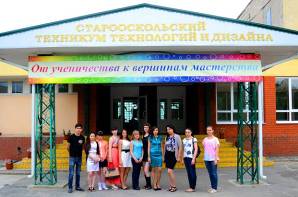 Прием документов на очную форму обучения на базе основного общего образования проводится с 15 июня по 15 августа 2017 г. в соответствии с Правилами приёма граждан в техникум.Поступающие подают заявление установленной формы.К заявлению прилагаются: документы об образовании, документ удостоверяющий личность, шесть фотографий 3х4, медицинская справка 086/У, копия сертификата о прививках, ксерокопия ИНН, ксерокопия СНИЛС. Информация о прохождение поступающими в техникум обязательного предварительного медицинского осмотраПоступающий в техникум представляет оригинал или копию медицинской справки (формы О86-У), содержащей сведения о проведении медицинского осмотра в соответствии с перечнем врачей-специалистов, лабораторных и функциональных исследований, установленным приказом Министерства здравоохранения и социального развития Российской Федерации от 12 апреля 2011 года №302н «Об утверждении перечней вредных и (или) опасных производственных факторов и работ, при выполнении которых проводятся обязательные предварительные и периодические медицинские осмотры (обследования)».Перечень врачей–специалистов, которых необходимо пройти:ТерапевтХирургНеврологОфтальмологОториноларингологДерматовенерологПсихиатрСтоматологГинекологЭндокринологТравматолог-ортопед При проведении медицинского осмотра всем обследуемым в обязательном порядке пройти флюорографию.Предварительные медицинские осмотры абитуриенты могут пройти в поликлиниках по месту жительства.График работы приемной комиссииИногородним предоставляется общежитие. Вселение в общежитие осуществляется с 29 августа 2017 годаАдрес техникума: 309530 г. Старый Оскол, м-он Студенческий, д.4Тел. (8-4725) 24-55-40 - приемная комиссия
        (8-4725) 44-21-37 - зам директора по УРДни неделиВремя работыПонедельник8.30-17.00, перерыв 12.30-13.00Вторник8.30-17.00, перерыв 12.30-13.00Среда8.30-17.00, перерыв 12.30-13.00Четверг8.30-17.00, перерыв 12.30-13.00Пятница8.30-17.00, перерыв 12.30-13.00СубботавыходнойВоскресеньевыходной